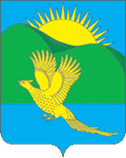 ДУМАПАРТИЗАНСКОГО МУНИЦИПАЛЬНОГО ОКРУГАПРИМОРСКОГО КРАЯРЕШЕНИЕ                         село Владимиро – АлександровскоеМУНИЦИПАЛЬНЫЙ ПРАВОВОЙ АКТО внесении изменений в муниципальный правовой акт от 22.10.2020      № 246-МПА «Положение об организации снабжения населения Партизанского муниципального района твердым топливом (дровами)», принятый решением Думы Партизанского муниципального района от 22.10.2020 № 246.1. В соответствии с Федеральным законом от 06.10.2003 № 131-ФЗ      «Об общих принципах организации местного самоуправления в Российской Федерации», Постановлением Правительства РФ от 06.05.2011 № 354           «О предоставлении коммунальных услуг собственникам и пользователям помещений в многоквартирных домах и жилых домов», Постановлением Администрации Приморского края от 30 декабря 2019 г. № 945-па              «Об утверждении Государственной программы Приморского края «Обеспечение доступным жильем и качественными услугами жилищно-коммунального хозяйства населения Приморского края на 2020-2027 годы», перечнем поручений Губернатора Приморского края от 13.03.2023 № 15-15П, решением Думы Партизанского муниципального округа Приморского края от 23.05.2023 № 6 «О правопреемстве Партизанского муниципального округа Приморского края», Уставом Партизанского муниципального округа Приморского края, внести в муниципальный правовой акт от 22.10.2020 №246-МПА, следующие изменения:1.1. В пункт 1 статьи 4 дополнить абзацем следующего содержания:«Топливоснабжающим организациям в приоритетном (первоочередном) и обязательном порядке производить реализацию твердого топлива льготным категориям граждан и социально незащищенным слоям населения, в соответствии со списками, предоставленными администрацией Партизанского муниципального района».2. Настоящий муниципальный правовой акт вступает в силу со дня его официального опубликования.И.о. главы Партизанскогомуниципального района                                                                  А.А. Степанов17 августа 2023№ 40-МПА17.08.2023                              № 40В соответствии с Федеральным законом от 06.10.2003 № 131-ФЗ      «Об общих принципах организации местного самоуправления в Российской Федерации», перечнем поручений Губернатора Приморского края от 13.03.2023 № 15-15П, решением Думы Партизанского муниципального округа Приморского края от 23.05.2023 № 6 «О правопреемстве Партизанского муниципального округа Приморского края», статьями 28 и 82 Устава Партизанского муниципального округа Приморского края, Дума Партизанского муниципального округа Приморского края РЕШИЛА:1. Принять муниципальный правовой акт «О внесении изменений в муниципальный правовой акт от 22.10.2020 № 246-МПА «Положение об организации снабжения населения Партизанского муниципального района твердым топливом (дровами)», принятый решением Думы Партизанского муниципального района от 22.10.2020 № 246 (прилагается).          2. Направить муниципальный правовой акт и.о. главы Партизанского муниципального района для подписания и официального опубликования.3. Настоящее решение вступает в силу со дня его принятия.Председатель Думы Партизанского муниципального округа                                                              А.В. Арсентьев                                      Принят решениемДумы Партизанскогомуниципального округа                                                                                   Приморского краяот 17.08.2023 № 40